Steak Fajitaspaleogrubs.comFlavorful fajitas with seared steak, onions, and bell peppers are simple to make at home and can be enjoyed by everyone around the table. Since each person gets to build their own plate from the ingredients, this meal is great to share with non-Paleo eaters and children. Serve these marinated steak fajitas sizzling hot, with fresh guacamole and cilantro to top them off.Ingredients:2 lbs. flank steak1/3 cup extra virgin olive oil2 tbsp Paleo Worcestershire sauce1/4 cup fresh lime juice3 cloves garlic, minced2 tsp honey2 tsp cumin2 tsp chili powder1/4 tsp red pepper flakes1/2 tsp salt1/4 tsp pepper1 large onion, thinly sliced1 red bell pepper, sliced1 green bell pepper, sliced2 tbsp coconut oil, dividedAvocado, for servingCilantro, for servingDirections:1. Stir together the olive oil, Worcestershire sauce, lime juice, garlic, honey, cumin, chili powder, red pepper flakes, salt and pepper in medium bowl. Pour half of the marinade into a separate bowl. In one bowl, place the steak and turn to coat. In the other bowl, place the veggies and toss to coat. Cover both bowls and place in the refrigerator to marinate for 1 hour. 2. Melt one tablespoon of coconut oil in a large skillet over medium heat. Add the marinated veggies and sauté for 3-4 minutes, until just cooked but still crispy. Remove from the skillet to a plate. Set aside. 3. Melt the remaining tablespoon of coconut oil in the same skillet and add the steak. Cook for 2-3 minutes per side. Remove to a cutting board and let rest for 5 minutes. Slice the meat into thin strips against the grain. Serve with veggies and lettuce wraps, topped with avocado and cilantro.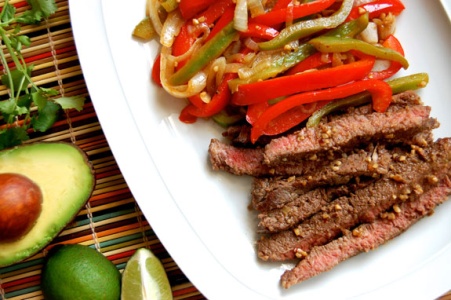 